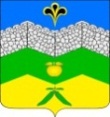 администрация адагумского сельского поселения                                                                                                     крымского района                             ПОСТАНОВЛЕНИЕ   от 23.08.2022 г.                                                                                                                 №  129                                     хутор АдагумО внесении изменений в постановление администрации Адагумского сельского поселения Крымского района от 20 мая 2021 года № 135 «О размещении  нестационарных торговых объектов на территории Адагумского сельского поселения Крымского района»В соответствии с Федеральным законом от 28 декабря 2009 года            № 381-ФЗ «Об основах государственного регулирования торговой деятельности в Российской Федерации», уставом Адагумского сельского поселения Крымского района, п о с т а н о в л я ю: 1. Внести изменения в постановление  администрации Адагумского сельского поселения Крымского района от 20 мая 2021 года № 135 «О размещении  нестационарных торговых объектов на территории Адагумского сельского поселения Крымского района», изложив пункт 1.3 приложения № 1 к постановлению в следующей редакции:«1.3. Настоящий Порядок размещения применяется при размещении нестационарных торговых объектов на земельных участках, в зданиях, строениях, сооружениях, находящихся в муниципальной собственности Адагумского сельского поселения Крымского района и на земельных участках,  государственная собственность на которые не разграничена.Порядок размещения нестационарных торговых объектов на земельных участках, находящихся в частной собственности, устанавливается собственником земельного участка с учетом требований, определенных законодательством Российской Федерации, правилами благоустройства Адагумского сельского поселения Крымского района и в соответствии с установленным внешним архитектурным обликом сложившейся застройки на территории Адагумского сельского поселения Крымского района.»2. Главному специалисту администрации Адагумского сельского поселения Крымского района Е. Г. Медведевой настоящее постановление обнародовать путём размещения на информационных стендах, расположенных на территории сельского поселения, а также разместить на официальном сайте администрации Адагумского сельского поселения Крымского района в информационно-телекоммуникационной сети Интернет. 3. Контроль за выполнением настоящего постановления оставляю за собой.4. Постановление вступает в силу после официального обнародования.Исполняющий обязанности главыАдагумского сельского поселения Крымского района                                                                              С.П.Кулинич